PRESCRIBED FIRE FOR WILDLIFETall Timbers Research Station & Land Conservancy Florida Chapter of The Wildlife SocietyFlorida Fish and Wildlife Conservation CommissionTop of FormTall Timbers is pleased to once again host “PRESCRIBED FIRE FOR WILDLIFE” on October 25-28, 2016.  This training session is designed for land managers and wildlife stewards.  This session will focus on wildlife habitat management opportunities associated with prescribed fire in Florida.  Additional co-sponsors include the Florida Chapter of The Wildlife Society and Florida Fish and Wildlife Conservation Commission. Tall Timbers is located in the heart of the Red Hills between Tallahassee, Florida and Thomasville, Georgia.  The training session will be held at the E. V. Komarek Science Education Center, 3093 Henry Beadel Drive, Tallahassee, Florida 32312.  This training combines classroom lectures, panel discussions, and field exercises covering a variety of wildlife and habitats.  It includes sections addressing how ignition plans can be developed and implemented to meet specific wildlife objectives while minimizing risk.Tall Timbers was originally a hunting plantation owned by Henry L. Beadel. In his will, Beadel left his land and resources to create “a fire type nature preserve … to conduct research on the effects of fire on quail, turkey and other wildlife, as well as on vegetation of value as cover and food for wildlife, and experiments on burning for said objectives.” The land surrounding the lecture hall includes the "Stoddard Fire Plots" and   provides an ideal 'outdoor classroom' for field exercises examining how prescribed fire can benefit wildlife.  For more information on Tall Timbers, please visit Tall Timbers Research Station | Stewards of Wildlife & Wildlands.  The Florida Chapter of the Wildlife Society is handling registration and since class size is limited early registration is encouraged.   Registration is $175.00 and the deadline is October 11, 2016.  Late registration may be allowed if slots are still available at a cost of $200.00.   Preferred registration: online via http://fltws.org/  (state or federal pcards accepted) or mail the attached form to the listed address.Not a member of the Florida Chapter of the Wildlife Society?  Find out how you can do even more for Florida's Wildlife.  Visit our website and join with a free membership for the first year.  LODGING INFOWe have reserved a block of rooms as the Wildlife Group at the Residence Inn by Marriott, 1880 Raymond Diehl Road, Tallahassee, FL 32308.  The Residence Inn (North) is located near the Intersection of I-10 (Exit#203) and Thomasville Road (US 319).  The rate for these rooms is $105.00 per night plus tax but reservations must be made by October 11th.  Tax exempt status should be documented at Check-in.  Reservations can be made by calling the hotel directly 850.422.0093 or by visiting our wildlife group reservation link http://cwp.marriott.com/tlhri/wildlifegroup/   For those looking for alternate lodging there are numerous hotels along I-10 and in the Tallahassee area.  Alternative dormitory style lodging may also be available for those with limited travel budgets.For additional information about this class please contact: Jim Schortemeyer                                                                                              239.455.5847                                                                                              mailto:Schortfire@aol.comMETHOD OF PAYMENT and AMOUNT:         1)$175.00 (Before October 11, 2016 or           2)$200.00 (Late Registration after October 11, 2016)Basic[ ] Check, Money Order, or Purchase Order: payable to Florida Chapter TWS.  Check or P.O. # ______________ [ ] Visa     [ ] MasterCard     [ ] Discover     [ ] American ExpressCard Number    _______________________________________C V V ______ Exp. Date (mm/yy) ___/___                   Printed Name on Card __________________________________________________________________Billing Address  ________________________________________________________________________                          ________________________________________________________________________Signature  ____________________________________________________________________________Send registration form and payment information to:Samantha Baraoidan3301 NW 6th StreetGainesville, Fl 32609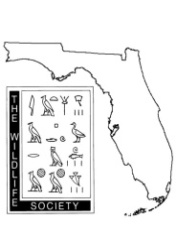 Prescribed Fire Techniques for WildlifePrescribed Fire Techniques for WildlifePrescribed Fire Techniques for WildlifePrescribed Fire Techniques for WildlifePrescribed Fire Techniques for WildlifePrescribed Fire Techniques for WildlifePrescribed Fire Techniques for WildlifePrescribed Fire Techniques for WildlifeTHE FLORIDA CHAPTER OF THE WILDLIFE SOCIETYFLORIDA FISH AND WILDLIFE CONSERVATION COMMISSIONTALL TIMBERS RESEARCH STATION & LAND CONSERVANCYTHE FLORIDA CHAPTER OF THE WILDLIFE SOCIETYFLORIDA FISH AND WILDLIFE CONSERVATION COMMISSIONTALL TIMBERS RESEARCH STATION & LAND CONSERVANCYTHE FLORIDA CHAPTER OF THE WILDLIFE SOCIETYFLORIDA FISH AND WILDLIFE CONSERVATION COMMISSIONTALL TIMBERS RESEARCH STATION & LAND CONSERVANCYTHE FLORIDA CHAPTER OF THE WILDLIFE SOCIETYFLORIDA FISH AND WILDLIFE CONSERVATION COMMISSIONTALL TIMBERS RESEARCH STATION & LAND CONSERVANCYTHE FLORIDA CHAPTER OF THE WILDLIFE SOCIETYFLORIDA FISH AND WILDLIFE CONSERVATION COMMISSIONTALL TIMBERS RESEARCH STATION & LAND CONSERVANCYTHE FLORIDA CHAPTER OF THE WILDLIFE SOCIETYFLORIDA FISH AND WILDLIFE CONSERVATION COMMISSIONTALL TIMBERS RESEARCH STATION & LAND CONSERVANCYTHE FLORIDA CHAPTER OF THE WILDLIFE SOCIETYFLORIDA FISH AND WILDLIFE CONSERVATION COMMISSIONTALL TIMBERS RESEARCH STATION & LAND CONSERVANCYTHE FLORIDA CHAPTER OF THE WILDLIFE SOCIETYFLORIDA FISH AND WILDLIFE CONSERVATION COMMISSIONTALL TIMBERS RESEARCH STATION & LAND CONSERVANCYE. V. Komarek Science Education Center 3093 Henry Beadel Drive, Tallahassee, Florida 32312 Register online via http://fltws.org/  or mail this form to address below:E. V. Komarek Science Education Center 3093 Henry Beadel Drive, Tallahassee, Florida 32312 Register online via http://fltws.org/  or mail this form to address below:E. V. Komarek Science Education Center 3093 Henry Beadel Drive, Tallahassee, Florida 32312 Register online via http://fltws.org/  or mail this form to address below:E. V. Komarek Science Education Center 3093 Henry Beadel Drive, Tallahassee, Florida 32312 Register online via http://fltws.org/  or mail this form to address below:E. V. Komarek Science Education Center 3093 Henry Beadel Drive, Tallahassee, Florida 32312 Register online via http://fltws.org/  or mail this form to address below:E. V. Komarek Science Education Center 3093 Henry Beadel Drive, Tallahassee, Florida 32312 Register online via http://fltws.org/  or mail this form to address below:E. V. Komarek Science Education Center 3093 Henry Beadel Drive, Tallahassee, Florida 32312 Register online via http://fltws.org/  or mail this form to address below:E. V. Komarek Science Education Center 3093 Henry Beadel Drive, Tallahassee, Florida 32312 Register online via http://fltws.org/  or mail this form to address below:REGISTRATION FORMREGISTRATION FORMREGISTRATION FORMREGISTRATION FORMREGISTRATION FORMREGISTRATION FORMREGISTRATION FORMREGISTRATION FORMREGISTRATION FORMREGISTRATION FORMFirst Name:First Name:First Name:First Name:Last Name:Last Name:Last Name:Last Name:Last Name:Last Name:Street Address:Street Address:Street Address:Street Address:Street Address:Street Address:Street Address:Street Address:Street Address:Street Address:City:City:City:City:City:State:Zip:Zip:Zip:Zip:Email:Email:Email:Email:Email:Daytime Phone: (        )Daytime Phone: (        )Daytime Phone: (        )Daytime Phone: (        )Daytime Phone: (        )Company or Affiliation:Company or Affiliation:Company or Affiliation:Company or Affiliation:Company or Affiliation:Company or Affiliation:Company or Affiliation:Company or Affiliation:Company or Affiliation:Company or Affiliation: Registration Fees Registration Fees Registration Fees Registration Fees Registration Fees Registration Fees Registration Fees Registration FeesCostCost Regular Registration (Before October 11, 2016)     Includes training materials, manuals and lunches on Wednesday and Thursday. Regular Registration (Before October 11, 2016)     Includes training materials, manuals and lunches on Wednesday and Thursday. Regular Registration (Before October 11, 2016)     Includes training materials, manuals and lunches on Wednesday and Thursday. Regular Registration (Before October 11, 2016)     Includes training materials, manuals and lunches on Wednesday and Thursday. Regular Registration (Before October 11, 2016)     Includes training materials, manuals and lunches on Wednesday and Thursday. Regular Registration (Before October 11, 2016)     Includes training materials, manuals and lunches on Wednesday and Thursday. Regular Registration (Before October 11, 2016)     Includes training materials, manuals and lunches on Wednesday and Thursday.$175.00$175.00LATE Registration (After October 11, 2016LATE Registration (After October 11, 2016LATE Registration (After October 11, 2016LATE Registration (After October 11, 2016LATE Registration (After October 11, 2016LATE Registration (After October 11, 2016LATE Registration (After October 11, 2016LATE Registration (After October 11, 2016$200.00$200.00